Добрый день.Сегодня переходим к изучению новой темы «Логарифмическая функция»Тема первого урока «Логарифм числа»Вопросы занятия:·     ввести понятие логарифма;·     познакомить с основным логарифмическим тождеством;·     рассмотреть некоторые свойства логарифмов.Материал урока Понятие логарифма числа связано с решением показательных уравнений.Давайте рассмотрим простое показательное уравнение и решим его графически.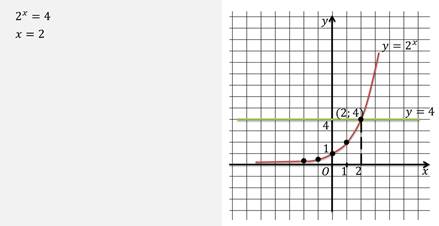 Легко заметить, что эти графики пересекаются в точке с координатами два, четыре, значит, x = 2 – это единственный корень уравнения.Рассуждая аналогично, легко записать, что корнем уравнения 2x = 8 будет x = 3.Теперь давайте попробуем решить уравнение 2x = 6.По графику видно, что данное уравнение имеет решение, причём единственное. Но точное значение по графику мы определить не можем, единственное что мы можем сказать, это то что корень этого уравнения лежит в промежутке (2; 3).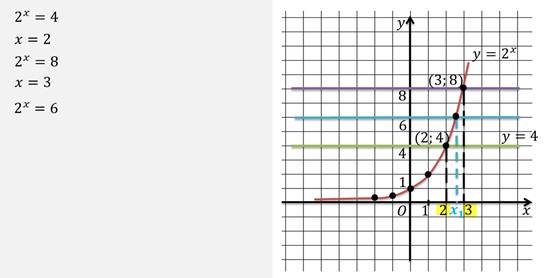 Для корней такого уравнения был введён специальный символ: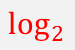 Тогда корнем уравнения 2x = 6 будет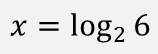 Теперь для любого уравнения вида: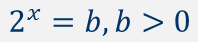 можно записать решение: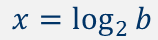 Очевидно, что с помощью нового символа можно записать корень любого уравнения вида: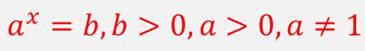 Этот корень равен: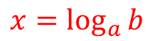 Запишем чёткое определение.Определение.Логарифмом положительного числа b по положительному, не равному единице основанию a называют показатель степени, в которую нужно возвести число а, чтобы получить число b.Обратите внимание, что положительным должно быть только основание логарифма. Само значение логарифма может быть и отрицательным, потому что значение логарифма – это степень, а возводить в отрицательную степень мы умеем.Например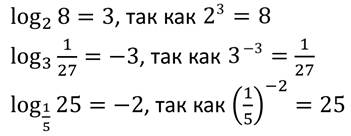 Из определения логарифма легко вывести следующие формулы: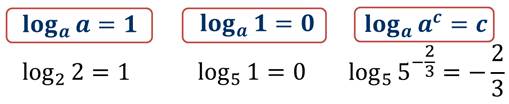 Давайте ещё раз посмотрим на определение логарифма.Поскольку логарифм – это такой показатель степени, в которую нужно возвести основание а, чтобы получить число b, то можно записать: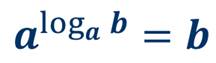 Это равенство называется основным логарифмическим тождеством.Например: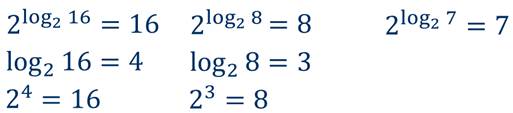 Запишем важное правило: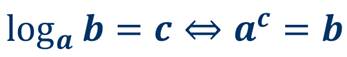 Операцию нахождения логарифма числа называют логарифмированием.Эта операция является обратной по отношению к возведению в степень с соответствующим основанием: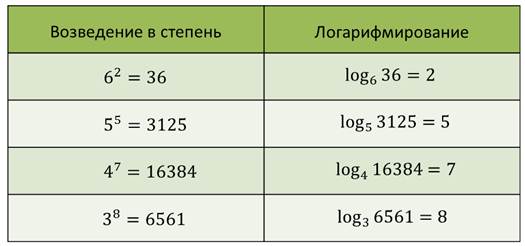 Десятичные и натуральные логарифмы На практике рассматриваются логарифмы по различным основаниям, в частности по основанию 10.Логарифмом положительного числа  по основанию 10 называют десятичным логарифмом числа в и обозначается,  т.е. вместо  пишут .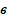 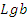 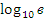 Например,   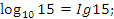 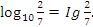 Натуральным логарифмом (обозначается In) называется логарифм по основанию e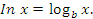 Рассмотрим несколько примеров. Пример.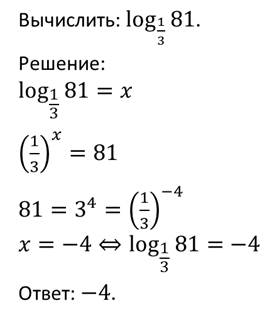 Пример.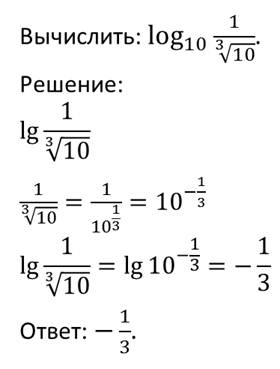 Пример.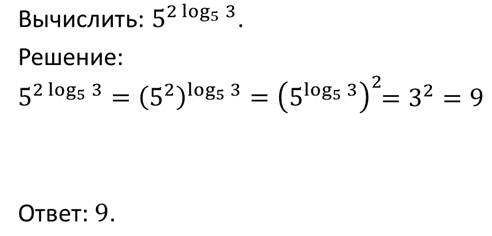 Самостоятельно выполняем задания. Выполненные задания отправляем мне на эл.почту по адресу  ksp.npet@mail.ru  Срок выполнения задания   11 июня.Выполнить упражнения. Заполнить пропуски (письменно).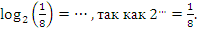 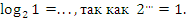 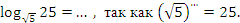 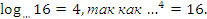 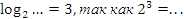 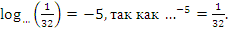 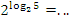 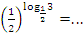 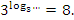 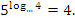 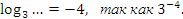 История возникновения логарифма: Логарифмы были введены шотландским математиком Джоном Непером (1550-1617) и математиком Иостом Бюрги (1552-1632). Бюрги пришел к логарифмам раньше, но опубликовал свои таблицы с опозданием (в 1620г.), а первой в 1614г. появилась работа Непера «Описание удивительной таблицы логарифмов». С точки зрения вычислительной практики, изобретение логарифмов по возможности можно смело поставить рядом с другими, более древним великим изобретением индусов – нашей десятичной системы нумерации.  Через десяток лет после появления логарифмов Непера английский ученый Гунтер изобрел очень популярный прежде счетный прибор-логарифмическую линейку. Она помогала астрономам и инженерам при вычислениях, она позволяла быстро получать ответ с достаточной точностью в три значащие цифры. Теперь ее вытеснили калькуляторы, но без логарифмической линейки не были бы построены ни первые компьютеры, ни микрокалькуляторы. 